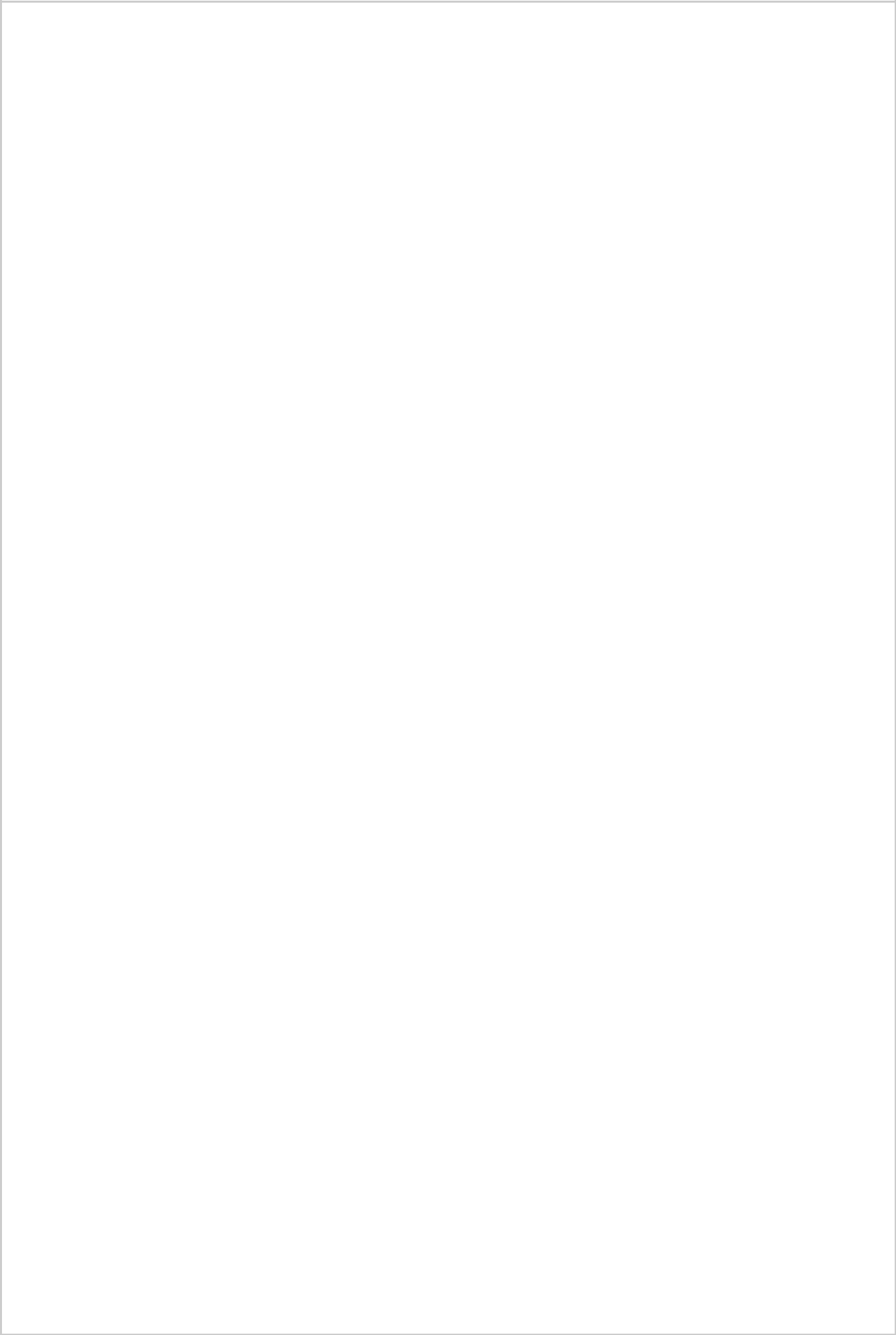 Form 4Gadicke AnsbertFiled : 06-24-2020This filing is being converted please try again later.